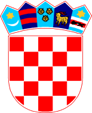 REPUBLIKA HRVATSKA   ZADARSKA ŽUPANIJA   OPĆINA PRIVLAKA
           Ivana Pavla II, 46
          23233 PRIVLAKA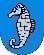 KLASA: 944-01/21-02/09URBROJ: 2198/28-02-21-1
Privlaka, 13. prosinca 2021. godineTemeljem članka 391. Zakona o vlasništvu i drugim stvarnim pravima („Narodne novine“ broj 91/96, 68/98, 137/99, 22/00, 73/00, 129/00, 114/01, 79/06, 141/06, 146/08, 38/09, 153/09, 143/12, 152/14), članka 8. Odluke o uvjetima, načinu i postupku gospodarenja nekretninama u vlasništvu Općine Privlaka („Službeni glasnik Zadarske županije“ broj 19/13), članka 46. Statuta Općine Privlaka („Službeni glasnik Zadarske županije“ broj 05/18,07/21), a u skladu sa Odlukom općinskog vijeća o prodaji nekretnine Općine Privlaka („Službeni glasnik Zadarske županije“ broj 10/19), Odlukom o prodaji nekretnine KLASA:022-06/21-01/07, URBROJ: 2198/28-02-21-1 od 2.studenog 2021.g., Odlukom o prodaji nekretnine KLASA:022-06/21-01/08, URBROJ: 2198/28-02-21-1 od 1. prosinca 2021.godine i II. izmjenama i dopunama Plana upravljanja imovinom u vlasništvu Općine Privlaka („Službeni glasnik Zadarske županije“ broj 25/21), Općina Privlaka raspisuje JAVNI NATJEČAJ za prodaju nekretnina u vlasništvu Općine PrivlakaRaspisuje se javni natječaj za prodaju nekretnina u vlasništvu Općine Privlaka te se prodaji izlažu sljedeće nekretnine u k.o. Privlaka:Nekretnina oznake k.č. 724/1, Soline, u naraviše dvorište i put, ukupne površine 402 m², upisana u zk.ul.7039 i nekretnina oznake k.č. 724/2, Soline, u naravi dvorište i temelj, ukupne površine 348 m², upisana u zk.ul. 7040, sve k.o. Privlaka, zajedno s početnom cijenom od kuna 414.820,34 (četristočetrnaesttisućaosamstodvadesetkunaitridesetčetirilipe) sukladno procjembenom elaboratu broj 02-05/2018 i elaboratu broj 03-05/2018, oba od 15. studenog 2021. godine, izrađeni po stalnom sudskom vještaku za graditeljstvo i procjene nekretnina Draženu Kneževiću, struč.spec.ing.aedif. Nekretnina oznake k.č 3059, Selo, u naravi dvorište, gospodarska zgrada, stambena zgrada, gospodarska zgrada, stambena zgrada, svekupne površine 231 m², upisana u zk.ul.3701, nekretnina oznake k.č. 3060/1, Selo, u naravi stambena zgrada površine 68 m², upisana u zk.ul. 7456 i nekretnina oznake k.č. 3060/2, Selo, u naravi dvorište površine 22 m², upisana u zk.u. 6792, sve k.o. Privlaka zajedno s početnom cijenom od 629.638,01 kuna (šestodvadesetdevettisućakunašestotridesetosamkunaijednalipa) sukladno procjembenom elaboratu broj 05-05/2018 od 18. studenog 2021. godine kojeg je izradio stalni sudski vještak za graditeljstvo i procjene nekretnina Draženu Kneževiću, struč.spec.ing.aedif.Nekretnina oznake k.č. 7895, Batalaža, u naravi pašnjak površine 112 m², upisana u zk.ul. 7238, k.o. Privlaka, s početnom cijenom od 42.200,00 kuna (četrdesetdvijetisućedvjestokuna) sukladno procjembenom elaboratu broj 06-08/2021 od 30. kolovoza 2021. godine izrađen po stalnom sudskom vještaku za graditeljstvo i procjene nekretnina Draženu Kneževiću, struč.spec.ing.aedif.. Nekretnina oznake k.č. 3687/4, Velika glavica, u naravi pašnjak, ukupne površine 180 m², upisane u zk.ul. broj 2781, k.o. Privlaka, s početnom cijenom od 68.700,00 kuna (šezdesetosamtisućasedamstokuna) sukladno procjembenom elaboratu broj 05-11/2021 od 26. studenog 2021.godine izrađen po stalnom sudskom vještaku za graditeljstvo i procjene nekretnina Draženu Kneževiću, struč.spec.ing.aedif.Predmetne nekretnine u vlasništvu su Općine Privlaka za cijelo te nisu opterećene bilo kakvim uknjiženim ili neuknjiženim teretima niti u odnosu na iste postoje bilo kakve plombe ili upisi, odnosno prava trećih osoba kojima se onemogućava, odnosno ograničava raspolaganje predmetnom nekretninom.Početne cijene određene su sukladno procjembenim elaboratima izrađenima po stalnom sudskom vještaku za graditeljstvo i procjene nekretnina Draženu Knežević, struč.spec.ing.aedif. i to za nekretnine 1.1. procjembeni elaborat 02-05/2018 i 03-05/2018, za nekretnine pod 1.2. procjembeni elaborat 05-05/2018, za nekretninu pod 1.3. procjembeni elaborat 06-08/2021, za nekretninu pod 1.4. procjembeni elaborat broj 05-11/2021.Nekretnine koje su predmet prodaje na ovom javnom natječaju su:  – dva građevinska zemljišta na adresi Put Skoblara, Privlaka–  stambena zgrada, gospodarska zgrada i dvorište na adresi Put Jamurina (stambena    zgrada izgrađena prije 15.02.1968.godine, posjeduje uporabnu dozvolu) – građevinsko zemljište na adresi Trogirska ulica, Privlaka – građevinsko zemljište na adresi Ulica Marka Marulića, Privlaka.Pravo sudjelovanja u javnom natječaju imaju sve fizičke i pravne osobe koje prema važećim propisima Republike Hrvatske mogu biti vlasnici nekretnina na području Republike Hrvatske i koji su uplatili jamčevinu u iznosu od 10% početne cijene nekretnine navedene u toč.1. natječaja, i to na žiro račun Općine Privlaka: IBAN HR5423900011857400004, s pozivom na broj HR68 7757- OIB uplatitelja, s naznakom „Natječaj za prodaju nekretnina“.Ponuditelju koji uspije u natječaju, jamčevina se uračunava u početnu cijenu.Ponuditeljima koji nisu uspjeli u postupku natječaja jamčevina će se vratiti u roku od 8 (osam) dana od okončanja postupka natječaja.Ponuditelj koji uspije u natječaju i naknadno odustane od zaključenja ugovora, nema pravo na povrat jamčevine.U cijenu nekretnine nisu uračunata porezna davanja koja plaća kupac. Ponude ponuditelja koji imaju neplaćene dospjele dugove prema Općini Privlaka neće se razmatrati.Uz pisanu ponudu u kojoj je potrebno navesti ime i prezime ponuditelja odnosno podatke o pravnoj osobi, adresu prebivališta odnosno sjedišta, OIB ponuditelja, podatak o nekretnini za koju se podnosi ponuda iz toč. 1. natječaja te ponuđeni iznos kupoprodajne cijene (brojkom i slovima) obavezno je dostaviti sljedeću dokumentaciju:presliku osobne iskaznice za fizičku osobu / rješenje o upisu u obrtni registar / rješenje o upisu u sudski registar za pravnu osobudokaz o uplaćenoj jamčevinipotvrdu Općine Privlaka da ponuditelj nema neisplaćenih dospjelih obveza prema Općini Privlakapodatak o broju tekućeg ili žiro-računa za povrat jamčevine sudionicima čije ponude ne budu prihvaćene ili u slučaju poništenja natječaja.*Svaki ponuditelj može predati ponudu za sve nekretnine koje se izlažu prodaji i za svaku dati zasebnu ponudu sukladno toč.1 natječaja.Općina Privlaka će s najpovoljnijim ponuditeljem/ponuditeljima sklopiti ugovor o kupoprodaji nekretnina.Ukoliko dva ili više ponuditelja ponude istu cijenu, a ispunjavaju uvjete natječaja, kao najpovoljnija ponuda smatrati će se ponuda koja je prispjela prva.Općina Privlaka i najpovoljniji ponuditelj/i će sklopiti ugovor/e o kupoprodaji nekretnina najkasnije u roku od 15 dana od dana donošenja Odluke o izboru najpovoljnijeg ponuditelja. Izabrani ponuditelj dužan je uplatiti kupoprodajnu cijenu jednokratno u roku od 15 dana od dana zaključenja kupoprodajnog ugovora. Općina Privlaka odobrava mogućnost obročnog plaćanja kupoprodajne cijene. Ukoliko ponuditelj namjerava isplatiti kupoprodajnu cijenu obročno, dužan je to navesti u ponudi, a obročno plaćanje može se odobriti do najviše 5 godišnjih obroka. U slučaju obročnog plaćanja kupoprodajne cijene uknjižba prava vlasništva dozvolit će se po konačnoj uplati ukupne kupoprodajne cijene, o čemu će prodavatelj sastaviti tabularnu ispravu podobnu za uknjižbu prava vlasništva na ime kupca.U slučaju zakašnjenja u plaćanja ugovorene cijene, kupac je dužan uz kupoprodajnu cijenu platiti zakonsku zateznu kamatu za vrijeme zakašnjenja.Rok za dostavljanje ponuda iznosi 15 (petnaest) dana od dana objave javnog natječaja u Zadarskom listu.Ponude se dostavljaju poštom preporučeno ili osobno u pisarnicu Općine Privlaka, u zatvorenoj omotnici na adresu: OPĆINA PRIVLAKA, Ivana Pavla II 46, 23233 Privlaka s naznakom „Ponuda za natječaj“ – NE OTVARAJ!Javno otvaranje ponuda provesti će se 4. siječnja 2022.godine u općinskoj vijećnici Općine Privlaka u 10,00 sati.Ponuditelji koji su predali ponude imaju pravo biti nazočni otvaranju ponuda.Općina Privlaka zadržava pravo predmetni Javni natječaj poništiti bez posebnog obrazloženja.
OPĆINA PRIVLAKANAČELNIK
Gašpar Begonja, dipl.ing.